Encornet à la provençal   EncornetEncornet			1pceBeurre				30gSel				PmPoivre Blanc			PmCitron vert			PmJus de volaille			PmTailler l’encornet en rectangle 9cm par 7cm puis le strié, assaisonné.Dans une poêle faire colorer légèrement l’encornet avec du beurre.Le brulé avec un chalumeau, le laqué puis ajouter la fleur de sel, le piment et le zest de citron vert.Jus de volaille :Ailerons de volaille		5kgEchalotte			50gCéleri branche		50gAil				2 gousesThym				PmConcentré de tomate		PmBeurre				PmConcasser les ailerons de volailles en 3, puis les colorer à l’huile de pépin de raisin. Ajouter la garniture et le beurre coloré, dégraisser puis faire rôtir le concentré de tomate. Déglacer à la remouille 3 fois en pinçant les sucs puis mouiller à hauteur et faire cuire pendant environ 3h.Prendre le soin d’écumé pendant la cuisson.Jus de volaille aux arrêtes de poisson :Jus brun de volaille		600gArête de daurade royal		300gSel fin				PmPoivre noir du moulin		PmColorer l’arête de daurade préalablement concassée, au four à 180°, dans une plaque. Remuer de temps en temps, déglacer à l’eau pour décoller les sucs puis mouiller au jus de volaille. Débarrasser dans une sauteuse, porter à ébullition, filmer et laisser infuser pendant 4 heures.Passer au chinois étamine.Echalotte confite :Echalotte ciselé		200gVinaigre blanc			100gVinaigre de Xeres		100gDans une casserole, ajouter tous les ingrédients puis cuire jusqu’à évaporation complète.Débarrasser.Huile de Marjolaine :Feuille de marjolaine		200gHuile de pépin de raisin	300gDans une casserole, faire chauffer l’huile à 70°, y ajouter les feuilles de marjolaine et faire suer 1 minute.Mixer pendant 2 minutes et refroidir directement.Laisser infuser 24h puis passer au tork.Garniture sauce :Jus de volaille			50gFumet de poisson		20gPersil concassé			3gAil haché			5gEchalotte confite		4gBasilic				2 feuillesPoivre du moulin		PmSel				PmDans la poêle de l’encornet, faire suer l’ail, ajouter le persil puis l’échalotte confite déglacée au fumet de poisson et au jus de volaille.Faire réduire légèrement et rectifier l’assaisonnementDressage :Dans une assiette, dresser au fond de l’assiette la sauce, ajouter l’huile de Marjolaine, déposer les 2 feuilles de basilic puis pour finir, déposer l’encornet.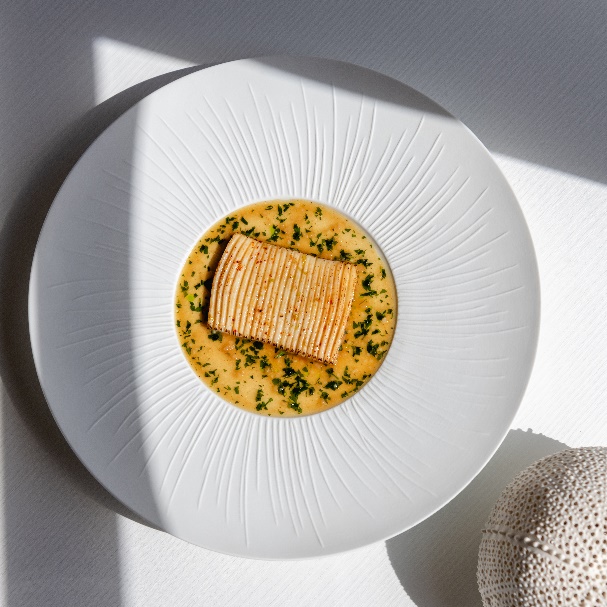 